Lösungen1. Person Plural (wir/Sie)Gehen Sie weiter! Hier gibt es nichts zu sehen.Wir versuchen hier Ordnung zu halten. Lassen Sie keinen Müll liegen.Langsam wird es Zeit. Fahren wir los!Der Kleine braucht eine Pause. Halten wir an.Dort drüben ist das Ufer. Schwimmen Sie!Das ist interessant. Schauen Sie sich das an.2. Person plural (ihr)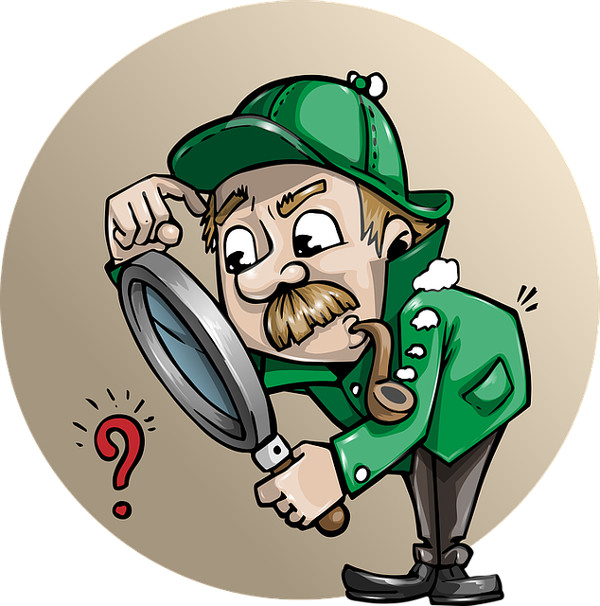 Lügt mich nicht an!Lest den Artikel bis morgen!Macht die Hausaufgaben bis Dienstag!Verlasst das Gelände!2. Person Singular (du)Geh endlich!Bleib nicht stehen!Lies das Handbuch!Fahr los!Nimm deine Medikamente.Komm(e) morgen zu mir, da hab ich Zeit für dich.Kämm(e) dich, du schaust furchtbar aus.Spiel dich nicht so auf!Spätestens um 22 Uhr bist du wieder zuhause!